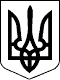 ПЕРШІ МІСЦЕВІ ВИБОРИ 
25 жовтня 2020 рокуХмельницька міська територіальна виборча комісіяХмельницький районХмельницька областьПОСТАНОВАм.Хмельницький« 30 » вересня 2020 року		18 годин 14 хвилин			№ 31Про реєстрацію представника організації партії у виборчій комісії з правом дорадчого голосу До Хмельницької міської територіальної виборчої комісії надійшла заява від Хмельницької обласної організації Політичної партії «За Майбутнє» разом з іншими документами про реєстрацію представника організації партій у Хмельницькій міській територіальній виборчій комісії з правом дорадчого голосу на перших місцевих виборах 25 жовтня 2020 року Мазура Андрія Петровича.Розглянувши зазначені документи, Хмельницька міська територіальна виборча комісія встановила їх відповідність вимогам Виборчого кодексу України.Враховуючи викладене, відповідно до частин першої, четвертої статті 236, керуючись пунктом 4) частини другої статті 206 Виборчого Кодексу України, Хмельницька міська територіальна виборча комісія постановляє:1.Зареєструвати представником у Хмельницькій міській територіальній виборчій комісії з правом дорадчого голосу:Мазур Андрій Петрович.2. Копію цієї постанови та посвідчення встановленої форми видати представнику Хмельницької обласної організації Політичної партії «За Майбутнє» у Хмельницькій міській територіальній виборчій комісії з правом дорадчого голосу.3. Цю постанову оприлюднити для загального ознайомлення на стенді офіційних матеріалів в Хмельницькій міській територіальній виборчій комісії та на офіційному веб-сайті Хмельницької міської ради.	ГоловаХмельницькій міській територіальної виборчої комісії 							В.Швед	СекретарХмельницькій міській територіальної виборчої комісії 							Г.ОльшевськаМ.П.